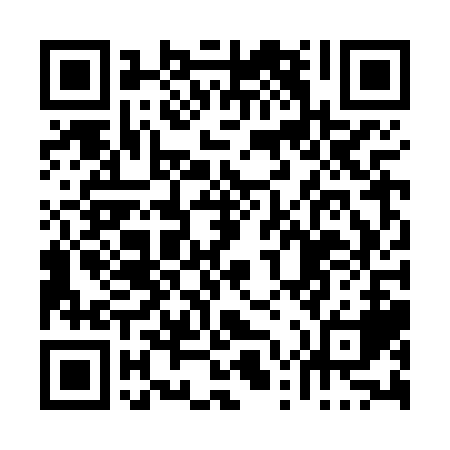 Prayer times for La Dame-a-Tanascon, Quebec, CanadaMon 1 Jul 2024 - Wed 31 Jul 2024High Latitude Method: Angle Based RulePrayer Calculation Method: Islamic Society of North AmericaAsar Calculation Method: HanafiPrayer times provided by https://www.salahtimes.comDateDayFajrSunriseDhuhrAsrMaghribIsha1Mon3:135:141:046:298:5510:552Tue3:145:141:056:288:5510:553Wed3:155:151:056:288:5410:544Thu3:165:161:056:288:5410:535Fri3:175:161:056:288:5410:536Sat3:185:171:056:288:5310:527Sun3:205:181:056:288:5310:518Mon3:215:191:066:288:5210:509Tue3:225:191:066:278:5210:4910Wed3:245:201:066:278:5110:4711Thu3:255:211:066:278:5110:4612Fri3:265:221:066:278:5010:4513Sat3:285:231:066:268:4910:4414Sun3:305:241:066:268:4810:4215Mon3:315:251:066:268:4810:4116Tue3:335:261:076:258:4710:4017Wed3:345:271:076:258:4610:3818Thu3:365:281:076:248:4510:3719Fri3:385:291:076:248:4410:3520Sat3:395:301:076:238:4310:3321Sun3:415:311:076:238:4210:3222Mon3:435:321:076:228:4110:3023Tue3:445:331:076:228:4010:2824Wed3:465:341:076:218:3910:2725Thu3:485:351:076:208:3810:2526Fri3:505:361:076:208:3710:2327Sat3:525:381:076:198:3610:2128Sun3:535:391:076:188:3410:1929Mon3:555:401:076:188:3310:1730Tue3:575:411:076:178:3210:1631Wed3:595:421:076:168:3110:14